﻿На основу члана 5. став 3. Закона о јавном дугу („Службени гласник РС”, бр. 61/05, 107/09, 78/11, 68/15, 95/18, 91/19 и 149/20) и члана 43. став 1. Закона о Влади („Службени гласник РС”, бр. 55/05, 71/05 – исправка, 101/07, 65/08, 16/11, 68/12 – УС, 72/12, 7/14 – УС, 44/14 и 30/18 – др. закон),Влада доносиОДЛУКУо емисији дугорочних државних хартија од вредности1. Република Србија емитује дугорочне државне хартије од вредности ради финансирања буџетског дефицита, рефинансирања доспелих обавеза по основу јавног дуга и финансирања инвестиционих и програмских пројеката.2. Основни елементи дугорочних државних хартија од вредности из тачке 1. ове одлуке су:3. Дугорочне државне хартије од вредности емитују се у нематеријализованом облику и региструју код Централног регистра, депоа и клиринга хартија од вредности АД Београд (у даљем тексту: Централни регистар).4. Дугорочне државне хартије од вредности гласе на име.5. Продајна цена дугорочних државних хартија од вредности утврђује се у форми обвезница са годишњом исплатом купона. Датуми доспећа купона су 18. март 2023. године, 18. март 2024. године, 18. март 2025. године, 18. март 2026. године, 18. март 2027. године, 18. март 2028. године, 18. март 2029. године, 18. март 2030. године, 18. март 2031. године, 18. март 2032. године, 18. март 2033. године, 18. март 2034. године, 18. март 2035. године, 18. март 2036. године, 18. март 2037. године, 18. март 2038. године, 18. март 2039. године, 18. март 2040. године, 18. март 2041. године, 18. март 2042. године, 18. март 2043. године, 18. март 2044. године, 18. март 2045. године, 18. март 2046. године и 18. март 2047. године. Уколико датум доспећа дугорочних државних хартија од вредности или датум доспећа купона падне у нерадан дан, исплата ће се обавити првог наредног радног дана.Износ продајне цена дугорочних државних хартија од вредности емитованих у форми обвезница израчунава се по формули: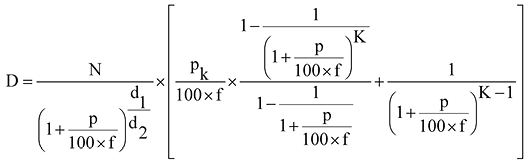 Легенда:D – продајна ценаN – номинална вредностpk – годишња купонска стопаf – број купона у току годинеp – извршна стопа приносаK – укупан број купона који доспевају од дана продаје до дана доспећаd1 – број дана од датума продаје до дана доспећа следећег купонаd2 – број дана у купонском периоду коме припада датум продајеУ случају када се трговање врши у последњем купонском периоду, износ продајне цене дугорочних државних хартија од вредности емитованих у форми обвезница израчунава се по формули: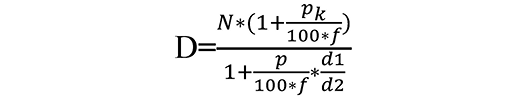 Легенда:D – продајна ценаN – номинална вредностpk – годишња купонска стопаf – број купона у току годинеp – извршна стопа приносаd1 – број дана од датума продаје до дана доспећа последњег купонаd2 – број дана у купонском периоду коме припада датум продаје.6. Пренос власништва на дугорочним државним хартијама од вредности врши се у року од два радна дана од дана емисије, односно аукције на одговарајуће рачуне купаца дугорочних државних хартија од вредности који се воде код Централног регистра.7. Номинална вредност дугорочних државних хартија од вредности којe нису продатe до 31. децембра 2022. године, преноси се са емисионог рачуна на рачун окончања емисије Републике Србије у Централном регистру.8. Дугорочне државне хартије од вредности могу да буду откупљене и пре рока њиховог доспећа, ако министар финансија или лице које он овласти из члана 39. став 8. Уредбе о општим условима за емисију и продају државних хартија од вредности на примарном тржишту („Службени гласник РС”, бр. 100/14, 78/17, 66/18, 78/18 и 140/20) о томе одлучи.9. Ова одлука ступа на снагу наредног дана од дана објављивања у „Службеном гласнику Републике Србије”.05 број 424-12243/2021У Београду, 29. децембра 2021. годинеВладаПредседник,Ана Брнабић, с.р.ЕмитентРепублика СрбијаИзнос емисије150.000.000 евраНоминална вредност1.000 евраДатум емитовања16. март 2022. годинеДатум салдирања18. март 2022. године, односно два радна дана од датума аукције за наредне аукцијеДатум доспећа18. март 2047. годинеКупон2,30% годишње